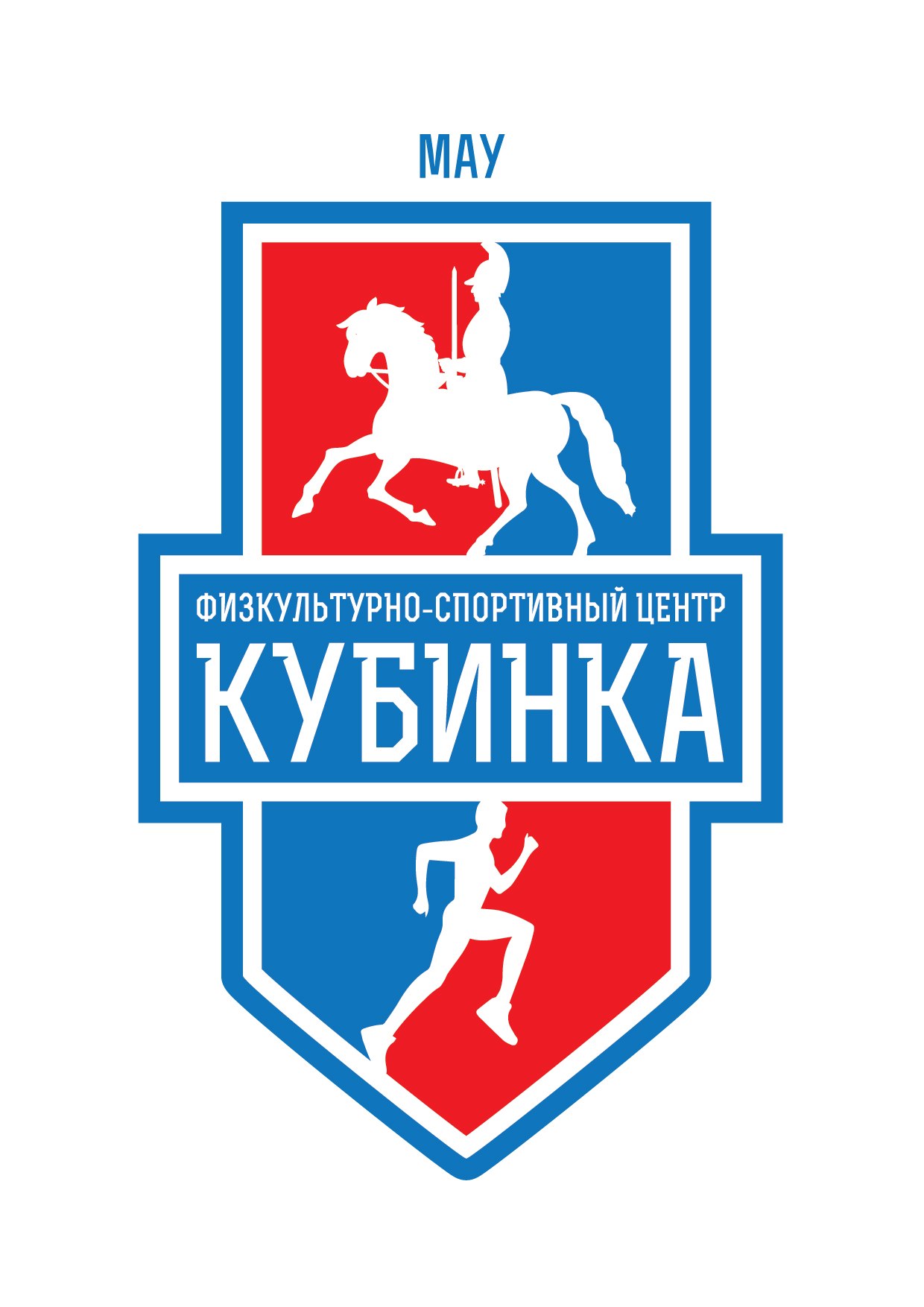 Муниципальное автономное учреждение городского поселения Кубинка «Физкультурно-спортивный центр «Кубинка»                                            ПРИКАЗ                            19 марта 2017 № 21                                                                               п. Сосновка             В соответствии с Федеральным законом от 25.12.2008 № 273-ФЗ «О противодействии коррупции», приказываю:Утвердить План по минимизации коррупционных рисков либо их устранение в конкретных управленческих процессах реализации коррупционно – опасных функций в Муниципальном автономном учреждении «Физкультурно – спортивный центр «Кубинка» (прилагается)Контроль за исполнением настоящего приказа оставляю за собой.Директор МАУ «ФСЦ «Кубинка»                                                      А.В. Букин ПланПо минимизации установленных коррупционных рисков в Муниципальном автономном учреждении «Физкультурно – спортивный центр «Кубинка»Об утверждении Плана по минимизации коррупционных рисков либо их устранение в конкретных управленческих процессах реализации коррупционно – опасных функцийПриложениек приказу от  19.03.2017 № 21                  НаправлениеМероприятиеНормативное обеспечение, закрепление стандартов поведения и декларация намеренийРазработка и принятие кодекса этики и служебного поведения работников учрежденияНормативное обеспечение, закрепление стандартов поведения и декларация намеренийРазработка и внедрение положения о конфликте интересов, декларация о конфликте интересовНормативное обеспечение, закрепление стандартов поведения и декларация намеренийРазработка и принятие правил, регламентирующих вопросы обмена деловыми подарками и знаками делового гостеприимстваНормативное обеспечение, закрепление стандартов поведения и декларация намеренийВведение в договоры, связанные с хозяйственной деятельностью учреждения, стандартной антикоррупционной оговоркиНормативное обеспечение, закрепление стандартов поведения и декларация намеренийВведение антикоррупционных положение в трудовые договора работников учрежденияРазработка и введение специальных антикоррупционных процедурВведение процедуры информирования работниками работодателя о случаях склонения их к совершению коррупционных нарушений и порядка рассмотрения таких сообщений, включая создание доступных каналов передачи обозначенной информации (механизмов «обратной связи», телефона доверия и т.п.)Разработка и введение специальных антикоррупционных процедурВведение процедуры информирования работодателя о ставшей известнойработнику информации о случаях совершения коррупционных правонарушений другими работниками, контрагентами учреждения или первичных документов бухгалтерского учетаРазработка и введение специальных антикоррупционных процедурОсуществление регулярного контроля экономической обоснованности расходов в сферах с высоким коррупционным риском: обмен деловыми подарками, представительские расходы, благотворительные пожертвования, вознаграждения внешним консультантамОценка результатов проводимой антикоррупционной работы и распространение отчетных материаловПроведение регулярной оценки результатов работы по противодействию коррупцииОценка результатов проводимой антикоррупционной работы и распространение отчетных материаловПодготовка и распространение отчетных материалов о проводимой работе и достигнутых результатах в сфере противодействия коррупции